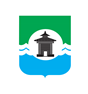 27.12.2023 года № 510РОССИЙСКАЯ ФЕДЕРАЦИЯИРКУТСКАЯ ОБЛАСТЬДУМА БРАТСКОГО РАЙОНАРЕШЕНИЕОб утверждении плана работы Думы Братского района VII созывана первое полугодие 2024 годаВ целях планирования деятельности Думы Братского района, в соответствии со статьей 34 Регламента Думы муниципального образования «Братский район» VII созыва, утвержденного решением Думы Братского района от 17.10.2019 года № 6, руководствуясь статьями 30, 46 Устава муниципального образования «Братский район», Дума Братского районаРЕШИЛА:1. Утвердить прилагаемый план работы Думы Братского района VII созыва на первое полугодие 2024 года.2. Контроль за исполнением настоящего решения возложить на председателя Думы Братского района. ПредседательДумы Братского района                                                                        С.В. КоротченкоУТВЕРЖДЕНрешением Думы Братского района                                                                                     от 27.12.2023 года № 510                    План работы Думы Братского района VII созывана первое полугодие 2024 года№п/пНаименование вопросаЛицо, осуществляющее подготовку вопроса, проекта решения на заседание ДумыДолжностное лицо, ответственное за подготовку материалов на заседание ДумыФЕВРАЛЬФЕВРАЛЬФЕВРАЛЬФЕВРАЛЬ1О состоянии законности и правопорядка на территории Братского района за 2023 год.Батуев В.Д. – прокурор Братского районаБатуев В.Д. – прокурор Братского района2О деятельности Межмуниципального управления Министерства внутренних дел Российской Федерации «Братское» на территории Братского района по итогам работы 2023 года.Пономарев А.В. – врио начальника Межмуниципального управления Министерства внутренних дел Российской Федерации «Братское»Пономарев А.В. – врио начальника Межмуниципального управления Министерства внутренних дел Российской Федерации «Братское»3О деятельности Братского линейного отдела Министерства внутренних дел Российской Федерации на транспорте по итогам работы 2023 года.Цыганков А.В. – врио начальника Братского линейного отдела Министерства внутренних дел Российской Федерации на транспортеЦыганков А.В. – врио начальника Братского линейного отдела Министерства внутренних дел Российской Федерации на транспорте4О деятельности отделений АО «Почта России» на территории Братского района.Горелова Т.Ю. – начальник ОСП «Братский почтамт» УФПС Иркутской области АО «Почта России»Горелова Т.Ю. – начальник ОСП «Братский почтамт» УФПС Иркутской области АО «Почта России»5Об утверждении схемы одномандатных избирательных округов для проведения муниципальных выборов депутатов Думы муниципального образования «Братский район».Кузнецов С.А. - председатель Братской районной территориальной избирательной комиссииКузнецов С.А. - председатель Братской районной территориальной избирательной комиссии6О внесении изменений в Порядок осуществления контрольно-счетным органом муниципального образования «Братский район» полномочий по внешнему муниципальному финансовому контролю, утвержденному решением Думы Братского района от 27.09.2023 года № 462.Беляева Е.Н. – председатель контрольно-счетного органа МО «Братский район»Беляева Е.Н. – председатель контрольно-счетного органа МО «Братский район»7О внесении изменений в бюджет муниципального образования «Братский район» на 2024 год и на плановый период 2025 и 2026 годов.Курта Н.М. – начальник финансового управления администрации МО «Братский район»Ширгородская О.А. – заместитель мэра по экономике и финансам администрации МО «Братский район»8Об утверждении отчета о выполнении Прогнозного плана (программы) приватизации имущества муниципальной собственности муниципального образования «Братский район» за 2023 год.Солодовник В.Н. – председатель Комитета по управлению муниципальным имуществом администрации МО «Братский район»Дубровин А.С. – мэр Братского района9О внесении изменений в Положение о порядке предоставления имущества муниципальной собственности муниципального образования «Братский район» по договорам аренды и безвозмездного пользования, утвержденное решением Думы Братского района от 25.08.2021 года № 211.Солодовник В.Н. – председатель Комитета по управлению муниципальным имуществом администрации МО «Братский район»Дубровин А.С. – мэр Братского района10Об организации питания обучающихся и воспитанников в муниципальных образовательных организациях Братского района.Ахметова Е.В. – начальник Управления образования администрации МО «Братский район»Гомзякова О.А. – заместитель мэра по социальным вопросам – начальник управления по социальной политике и культуре администрации МО «Братский район»11О внесении изменений в Положение о муниципальном контроле на муниципальном автомобильном транспорте и в дорожном хозяйстве вне границ населенных пунктов в границах муниципального образования «Братский район», утвержденное решением Думы Братского района от 28.12.2021 года № 256.Мельников Р.А. – председатель Комитета жилищно-коммунального хозяйства, транспорта и экологии администрации МО «Братский район»Короткова О.А.  – первый заместитель мэра Братского района12О поощрении Благодарственным письмом Думы Братского района.Аппарат Думы Братского районаКоротченко С.В. – председатель Думы Братского районаМАРТМАРТМАРТМАРТ13Отчет мэра о социально-экономической деятельности Братского района, о результатах своей деятельности и деятельности администрации Братского района за 2023 год.Дубровин А. С. – мэр Братского районаДубровин А.С. – мэр Братского районаАПРЕЛЬАПРЕЛЬАПРЕЛЬАПРЕЛЬ14Об утверждении реестра должностей муниципальной службы в органах местного самоуправления муниципального образования «Братский район».Тихонова Н.В. – руководитель аппарата администрации МО «Братский район»;Аппарат Думы Братского районаДубровин А.С. – мэр Братского районаКоротченко С.В. – председатель Думы Братского района15Об утверждении Порядка определения начальной цены предмета аукциона на право заключения договоров аренды земельных участков.Солодовник В.Н. – председатель Комитета по управлению муниципальным имуществом администрации МО «Братский район»Дубровин А.С. – мэр Братского района16О внесении изменений в Прогнозный план (программу) приватизации имущества муниципальной собственности муниципального образования «Братский район» на 2024 год.Солодовник В.Н. – Председатель Комитета по управлению муниципальным имуществом администрации МО «Братский район»Дубровин А.С. – мэр Братского района17О выполнении муниципальной программы «Развитие образования Братского района» за 2023 год.Ахметова Е.В. – начальник Управления образования администрации МО «Братский район»Гомзякова О.А. – заместитель мэра по социальным вопросам - начальник управления по социальной политике и культуре администрации МО «Братский район»18О деятельности антинаркотической комиссии администрации муниципального образования «Братский район» за 2023 год.Гомзякова О.А. – заместитель мэра по социальным вопросам - начальник управления по социальной политике и культуре администрации МО «Братский район»Гомзякова О.А. – заместитель мэра по социальным вопросам - начальник управления по социальной политике и культуре администрации МО «Братский район»19О подготовке к пожароопасному периоду на территории муниципального образования «Братский район» в 2024 году.О готовности населенных пунктов и территорий огороднических, садоводческих, дачных объединений к пожароопасному периоду. Устройство минерализированных полос и противопожарных разрывов. Организация противопожарного водоснабжения. Меры по предупреждению лесных пожаров.Лобосов М. С. – начальник отдела гражданской обороны и чрезвычайных ситуаций администрации МО «Братский район»Дубровин А.С. – мэр Братского района20О проектировании, строительстве, капитальных и текущих ремонтах социальных объектов Братского района.Годкова Т.Ю. – начальник отдела архитектуры и градостроительства администрации МО «Братский район»Короткова О.А. – первый заместитель мэра21Об обеспечении детей-сирот и детей, оставшихся без попечения родителей, жилыми помещениями в муниципальном образовании «Братский район» в 2023 году.Шитова У.К. – заместитель начальника управления – начальник отдела опеки и попечительства граждан по Братскому районуГомзякова О.А. – заместитель мэра по социальным вопросам - начальник управления по социальной политике и культуре администрации МО «Братский район»22О проблемах реализации Федерального закона от 25.10.2002 № 125-ФЗ «О жилищных субсидиях гражданам, выезжающим из районов Крайнего Севера и приравненных к ним местностей» на территории муниципального образования «Братский район» в 2023 году.Залицаева Л.Н. – директор ОГКУ «Управление социальной защиты населения по Братскому району»Гомзякова О.А. – заместитель мэра по социальным вопросам - начальник управления по социальной политике и культуре администрации МО «Братский район»23О назначении публичных слушаний по проекту решения Думы Братского района «О внесении изменений и дополнений в Устав муниципального образования «Братский район».Аппарат Думы Братского районаКоротченко С.В. – председатель Думы Братского района24О назначении публичных слушаний по проекту решения Думы Братского района «Об исполнении бюджета муниципального образования «Братский район» за 2023 год».Аппарат Думы Братского районаКоротченко С.В. – председатель Думы Братского районаМАЙМАЙМАЙМАЙ25О внесении изменений и дополнений в Устав муниципального образования «Братский район».Григорьева И.А. – начальник юридического отдела администрации МО «Братский район»Дубровин А.С. – мэр Братского района26Об исполнении бюджета муниципального образования «Братский район» за 2023 год.Курта Н.М. – начальник финансового управления администрации МО «Братский район»Ширгородская О.А. – заместитель мэра по экономике и финансам администрации МО «Братский район»27Об отчете о деятельности контрольно-счетного органа муниципального образования «Братский район» за 2023 год.Беляева Е.Н. – председатель контрольно-счетного органа МО «Братский район»Беляева Е.Н. – председатель контрольно-счетного органа МО «Братский район»28О лицензировании и оснащении медицинских кабинетов в образовательных организациях Братского района.Ахметова Е.В. – начальник Управления образования администрации МО «Братский район»;Середкина М.В. – главный врач ОГБУЗ «Братская районная больница»Гомзякова О.А. – заместитель мэра по социальным вопросам - начальник управления по социальной политике и культуре администрации МО «Братский район»29О мероприятиях по организации оздоровления, отдыха и занятости детей и подростков на территории муниципального образования «Братский район» в 2024 году.Гомзякова О.А. – заместитель мэра по социальным вопросам - начальник управления по социальной политике и культуре администрации МО «Братский район»Гомзякова О.А. – заместитель мэра по социальным вопросам - начальник управления по социальной политике и культуре администрации МО «Братский район»30О подготовке образовательных организаций к сдаче ГИА.Ахметова Е.В. – начальник Управления образования администрации МО «Братский район»Гомзякова О.А. – заместитель мэра по социальным вопросам - начальник управления по социальной политике и культуре администрации МО «Братский район»31О ходе выполнения муниципальной программы «Профилактика безнадзорности и правонарушений граждан Братского района» за 2023 год.Гомзякова О.А. – заместитель мэра по социальным вопросам - начальник управления по социальной политике и культуре администрации МО «Братский район»Гомзякова О.А. – заместитель мэра по социальным вопросам - начальник управления по социальной политике и культуре администрации МО «Братский район»32О ходе выполнения муниципальной программы «Культура» за 2023 год.Коновалова С.А. – начальник отдела культуры, молодёжной политики и спорта в Управлении по социальной политике и культуре администрации МО «Братский район»Гомзякова О.А. – заместитель мэра по социальным вопросам - начальник управления по социальной политике и культуре администрации МО «Братский район»ИЮНЬИЮНЬИЮНЬИЮНЬ33О безопасности людей на водных объектах в Братском районе.Потапов Е.Н. – начальник Братского инспекторского отдела ГИМС ГУ МЧС России по Иркутской областиПотапов Е.Н. – начальник Братского инспекторского отдела ГИМС ГУ МЧС России по Иркутской области34О ходе выполнения муниципальной программы «Здоровье населения Братского района» за 2023 год.Середкина М.В. – главный врач ОГБУЗ «Братская районная больница»Середкина М.В. – главный врач ОГБУЗ «Братская районная больница»35О реализации подпрограммы по профилактике социально-негативных явлений «Здоровый район – надежное будущее» за 2023 год.Коновалова С.А. – начальник отдела культуры, молодежной политики и спорта в управлении по социальной политике и культуре администрации МО «Братский район»Гомзякова О.А. – заместитель мэра по социальным вопросам – начальник управления по социальной политике и культуре администрации МО «Братский район»36О внесении изменений в решение Думы Братского района от 28.04.2015 года № 38 «Об утверждении перечня мест, запрещенных для посещения детьми, а также перечня мест, запрещенных для посещения детьми в ночное время без сопровождения родителей (лиц, их заменяющих) или лиц, осуществляющих мероприятия с участием детей в Братском районе».Гомзякова О.А. – заместитель мэра по социальным вопросам - начальник управления по социальной политике и культуре администрации МО «Братский район»Гомзякова О.А. – заместитель мэра по социальным вопросам - начальник управления по социальной политике и культуре администрации МО «Братский район»37О модернизации и подготовке к отопительному периоду 2024-2025 года объектов коммунальной инфраструктуры, находящихся в муниципальной собственности муниципального образования «Братский район».Мельников Р.А. – председатель Комитета жилищно-коммунального хозяйства, транспорта и экологии администрации МО «Братский район»Короткова О.А.  – первый заместитель мэра Братского района38О ходе выполнения муниципальной программы «Энергосбережение и повышение энергетической эффективности» за 2023 год.Мельников Р.А. – председатель Комитета жилищно-коммунального хозяйства, транспорта и экологии администрации МО «Братский район»Короткова О.А.  – первый заместитель мэра Братского района39О назначении муниципальных выборов депутатов Думы муниципального образования «Братский район» восьмого созыва.Аппарат Думы Братского районаКоротченко С.В. - председатель Думы Братского района40О внесении изменений в бюджет муниципального образования «Братский район» на 2024 год и на плановый период 2025 и 2026 годов.Курта Н.М. – начальник финансового управления администрации МО «Братский район»Ширгородская О.А. – заместитель мэра по экономике и финансам администрации МО «Братский район»41Об отчете о деятельности Комитета по управлению муниципальным имуществом муниципального образования «Братский район» за 2023 год. Солодовник В.Н. – председатель Комитета по управлению муниципальным имуществом администрации МО «Братский район»Дубровин А. С. – мэр Братского района42О состоянии военно-патриотического воспитания среди молодежи и учащихся в образовательных организациях Братского района. Единые подходы к качеству и результативность проводимой работы.Гомзякова О.А. – заместитель мэра по социальным вопросам – начальник управления по социальной политике и культуре администрации МО «Братский район»Гомзякова О.А. – заместитель мэра по социальным вопросам – начальник управления по социальной политике и культуре администрации МО «Братский район»43О ходе выполнения муниципальной программы «Молодежь Братского района» за 2023 год.       Коновалова С.А. – начальник отдела культуры, молодежной политики и спорта в управлении по социальной политике и культуре администрации МО «Братский район»Гомзякова О.А. – заместитель мэра по социальным вопросам - начальник управления по социальной политике и культуре администрации МО «Братский район»44О ходе выполнения муниципальной программы «Развитие дорожного хозяйства в муниципальном образовании «Братский район» за 2023 год. О состоянии автомобильных дорог общего пользования в Братском районе. Планируемые мероприятия по ремонту и приведению в надлежащее состояние в 2024 году.Мельников Р.А. – председатель Комитета жилищно-коммунального хозяйства, транспорта и экологии администрации МО «Братский район»Короткова О.А.  – первый заместитель мэра Братского района45О ходе выполнения муниципальной программы «Охрана окружающей среды в МО «Братский район» за 2023 год.Мельников Р.А. – председатель Комитета жилищно-коммунального хозяйства, транспорта и экологии администрации МО «Братский район»Короткова О.А.  – первый заместитель мэра Братского района46Об утверждении Положения об архиве Думы муниципального образования «Братский район».Аппарат Думы Братского районаКоротченко С.В. - председатель Думы Братского района47Об утверждении плана работы Думы Братского района на II полугодие 2024 года.Аппарат Думы Братского районаКоротченко С.В. - председатель Думы Братского района